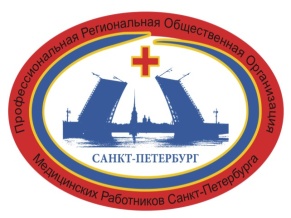 Профессиональная Региональная Общественная Организация«Медицинских Работников Санкт- Петербурга»            197196, Санкт-Петербург, ул. Большая Пушкарская, д.35, лит А, офис 100. т.+79214175100asm-piter@mail.ru  Сайт  amspiter.ru            Исх.1 от 09. 02.18                 Главному специалисту по управлению сестринской деятельностью                                                    КЗ и СЗФО, председателю совета директоров Межрегиональной                                                     общественной организации «Совет директоров средних специальных
                                               и фармацевтических образовательных организаций»                                                     И.В. Бубликовой.Уважаемые Ирина Владимировна!Довожу до Вашего сведения, что 8 февраля 2018 года был проведен круглый стол секции «Лечебное дело, в том числе скорая и неотложная медицинская помощь взрослому и детскому населению». В заседании приняли участие фельдшера, преподаватели из разных районов города. Заседание проводилось по адресу: г.  Санкт-Петербург, ул. Оптиков, дом 54, Блок медицинских технологий 6 этаж, конференц-зал 633. На заседании было вынесено решения:В связи с проведением конференции по плану МЗ РФ, в городе Санкт-Петербург и   с учетом значимости вопросов о работе бригад скорой и неотложной помощи, просим Вас, посодействовать о проведении форума скорой и неотложной помощи в рамках конференции на Всероссийском уровне 15-16 мая 2018 года.т. для связи  +79522084797 Подопригора Галина Михайловна эл. почта  asm-piter@mail.ruС уважением,Г.М. Подопригора Президент Профессиональной Региональной Общественной Организации «Медицинских работников Санкт–Петербурга»